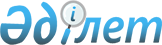 Республикалық маңызы бар жалпыға ортақ пайдаланылатын автомобиль жолын (жол учаскесін) Павлодар – Ресей Федерациясының шекарасы (Омбыға) ақылы негізде пайдалану туралыҚазақстан Республикасы Көлік министрінің 2023 жылғы 21 қыркүйектегі № 6 бұйрығы. Қазақстан Республикасының Әділет министрлігінде 2023 жылғы 29 қыркүйекте № 33480 болып тіркелді
      "Автомобиль жолдары туралы" Қазақстан Республикасы Заңының 12-бабы 2-тармағының 29) тармақшасына сәйкес БҰЙЫРАМЫН:
      1. Мыналар:
      1) республикалық маңызы бар жалпыға ортақ пайдаланылатын автомобиль жолының I-б, ІІ санатты Ресей Федерациясының шекарасы (Омбыға) – Майқапшағай (ҚХР-ға) Павлодар – Ресей Федерациясының шекарасы (Омбыға) 389+710 километр (бұдан әрі – км) – 191+500 учаскесі ақылы негізде (бұдан әрі – ақылы жол (учаске)) пайдаланылады;
      2) жүріп өту мынадай баламалы жол арқылы жүзеге асырылуы мүмкін: "Ертіс өзені арқылы өтетін көпір өткелі" республикалық маңызы бар автомобиль жолы, "Ленин-Ертіс-Русская Поляна" республикалық маңызы бар автомобиль жолы;
      3) ақылы жолдың бастапқы пункті – 389+710 км, ақылы жолдың соңғы пункті – 191+500 км;
      4) осы бұйрыққа 1-қосымшаға сәйкес ақылы жолдың (учаскенің) басқа автомобиль жолдарымен қиылысулар және басқа автомобиль жолдарына қосылулар тізбесі;
      5) ақылы жолдың (учаскенің) техникалық сыныптамасы – I-б, ІІ санатты, ақылы жолдың (учаскенің) негізгі параметрлері:
      автомобиль жолымен жүріп өту белдеуінің ені - кемінде 3,75 метр;
      автомобиль жолындағы қозғалыс белдеулерінің саны - екі бағытта 2 және 1 белдеу;
      6) ақылы жолдың (учаскенің) ұзақтығы – 198 км 210 м;
      7) ақылы автомобиль жолы арқылы жүріп өту үшін төлем мөлшерлемелері осы бұйрыққа 2-қосымшаға сәйкес айқындалады;
      8) осы бұйрыққа 3-қосымшаға сәйкес басқа автомобиль жолымен баламалы түрде жүре алмайтын, іргелес елді мекендердің тізбесі;
      9) ақылы жолды (учаскені) ақылы негізде пайдалану мерзімі – 20 жыл деп белгіленсін.
      2. Қазақстан Республикасы Көлік министрлігінің Автомобиль жолдары комитеті заңнамада белгіленген тәртіппен:
      1) осы бұйрықты Қазақстан Республикасы Әділет министрлігінде мемлекеттік тіркеуді;
      2) осы бұйрықты Қазақстан Республикасы Көлік министрлігінің интернет-ресурсында орналастыруды қамтамасыз етсін.
      3. Осы бұйрықтың орындалуын бақылау жетекшілік ететін Қазақстан Республикасының Көлік вице-министріне жүктелсін.
      4. Осы бұйрық алғашқы ресми жарияланған күнінен кейін күнтізбелік он күн өткен соң қолданысқа енгізіледі.
      "КЕЛІСІЛДІ"Қазақстан РеспубликасыҚаржы министрлігі Ақылы жолдың (учаскенің) басқа автомобиль жолдарымен қиылысулар және басқа автомобиль жолдарына қосылулар тізбесі Ақылы автомобиль жолы (учаскесі) бойынша жүріп өту үшін төлем мөлшерлемелері
      Республикалық маңызы бар жалпыға ортақ пайдаланылатын автомобиль жолының І-б, ІІ санатты Ресей Федерациясының шекарасы (Омбыға) – Майқапшағай (Қытай Халық Республикасына) Павлодар – Ресей Федерациясының шекарасы (Омбыға) 389+710 километр (бұдан әрі – км) - 191+500 км учаскесі:
      Айлық есептік көрсеткіш (бұдан әрі - АЕК):
      1) абоненттік төлем - автомобиль жолдары саласындағы уәкілетті мемлекеттік орган белгілеген ақылы учаскелер бойынша жол жүру ақысы, ақылы учаскеге іргелес елді мекендерде тіркелген жергілікті автокөлік құралдары үшін белгілі бір уақыт кезеңіне абонемент түрінде бір ауданнан тыс жерде бір айға немесе бір жылға ауысқан кезде;
      2) абоненттік төлем жергілікті көлік үшін көлік құралының түріне және жүк көтергіштігіне қарай белгіленеді. Абонементтердің мынадай түрлері көзделеді:
      бір айға (күнтізбелік 30 күн):
      бір жылға (күнтізбелік 365 күн):
      3) аймақ – жүк көтергіштігі мен көлік құралының түріне байланысты өзінің ұзақтығы мен жол ақысының белгілі бір мөлшері бар ақылы учаскенің жол сегменті;
      4) алдын ала төлеу – ақылы учаскеге кіргенге дейін пайдаланушы дербес шотқа және/немесе мемлекеттік тіркеу нөмірлік белгісінің шотына есептеген ақшалай қаражат, оның сомасы жол ақысын төлеу үшін жеткілікті;
      5) жергілікті көлік – бір аудан шегінен тыс қозғалу кезінде ақылы учаскесіне іргелес әкімшілік-аумақтық бірлікте (облыстың ауданы) белгіленген тәртіппен тіркелген көлік құралы.  Басқа автомобиль жолымен баламалы түрде жүре алмайтын, іргелес елді мекендердің тізбесі
					© 2012. Қазақстан Республикасы Әділет министрлігінің «Қазақстан Республикасының Заңнама және құқықтық ақпарат институты» ШЖҚ РМК
				
      Қазақстан РеспубликасыныңКөлік министрі 

М. Карабаев
Қазақстан РеспубликасыныңКөлік министрі 2023 жылғы21 қыркүйектегі № 6Бұйрыққа 1-қосымша
Қиылысулар мен қосылулар мекенжайы км + метр
Көзделген қиылысу мен қосылу бойынша елді мекендердің атауы
334 км
Қызылтаң
327 км
Байқоныс
318 км
Песчан
314 км
Қарасуық
310 км
Ыңталы
302 км
Тереңкөл
297 км
Юбилейное
293 км
Луговое
288 км
Осьмерыжск
284 км
Береговое
278 км
Жасқайрат
264 км
Жаңабет
250 км
Пятирыжск
240 км
Моисеевка
227 км
Железинка
216 км
Береговое
210 км
Башмачное
200 км
Прииртышск
197 км
Үрлітүб
343 км
Пресное
352 км
Достық
356 км
Чернорецск
365 км
Набережное
369 км
Жаңа Қала
374 км
Сычевка
381 км
Новочерноярка
389 км
МичуринҚазақстан РеспубликасыныңКөлік министрі 2023 жылғы21 қыркүйектегі № 6Бұйрыққа 2-қосымша
№
Аймақ
16 орынға дейінгі автобус тар және жүк көтергіштігі 2,5 тоннаға (бұдан әрі – т) дейін жүк автомобильдері
32 орынға дейінгі автобус тар және жүк көтергіштігі 5,5 т-ға дейін жүк автомобильдері
32 орын нан асатын автобустар және жүк көтергіштігі 10 т-ға дейін автопойыздар
Жүк көтергіштігі 10 т-дан жоғары 15 т-ға дейінгі жүк автомобильдері
Жүк көтергіштігі 15 т-дан жоғары, оның ішінде тіркелгіш, ершікті тартқыштары бар жүк автомобильдері
1
2
3
4
5
6
7
1
1 км 389+710 – км 336+530 (53 км 180 метр)
0,0771
0,1542
0,2313
0,3084
0,3852
2
2 км 336+530 – км 251+490 (85 км 040 метр)
0,1232
0,2464
0,3699
0,4930
0,6162
3
3 км 251+490 – 191+500 (59 км 990 метр)
0,0870
0,1738
0,2508
0,3477
0,4347
4
Бір бағыттағы барлық маршрут үшін жиыны (198 км 210 метр)
0,2873
0,5744
0,852
1,1491
1,4361
Көлік түрі
16 орынға дейінгі автобустар және жүк көтергіштігі 2,5 тоннаға (бұдан әрі - тн) дейін жүк автомобильдері үшін
32 орынға дейінгі автобус тар және жүк көтергіштігі 5,5 тн дейін жүк автомобильдері үшін
32 орыннан асатын автобустар және жүк көтергіштігі 10 тн дейін автопоездар үшін
Жүк көтергіштігі 10 тн жоғары 15 тн дейінгі жүк автомобильдері үшін
Жүк көтергіштігі 15 тн жоғары, оның ішінде тіркелгіш және ершікті тартқыштар үшін
1
3
4
5
6
7
Абоненттік төлемнің құны
1 АЕК
2 АЕК
3 АЕК
4 АЕК
5 АЕК
Көлік түрі
16 орынға дейінгі автобустар және жүк көтергіштігі 2,5 тоннаға (бұдан әрі - тн) дейін жүк автомобильдері үшін
32 орынға дейінгі автобустар және жүк көтергіштігі 5,5 тн дейін жүк автомобильдері үшін
32 орын нан асатын автобустар және жүк көтергіштігі 10 тн дейін автопоездар үшін
Жүк көтергіштігі 10 тн жоғары 15 тн дейінгі жүк автомобильдері үшін
Жүк көтергіштігі 15 тн жоғары, оның ішінде тіркелгіш және ершікті тартқыштар үшін
1
3
4
5
6
7
Абоненттік төлемнің құны
12 АЕК
24 АЕК
36 АЕК
48 АЕК
60 АЕКҚазақстан РеспубликасыныңКөлік министрі 2023 жылғы21 қыркүйектегі № 6Бұйрыққа 3-қосымша
№ р\н
Елді мекеннің атауы
1
Қызылтан
2
Байқоңыс
3
Песчаное 
4
Қарасуық 
5
Ыңталы
6
Тереңкөл
7
Юбилейное
8
Луговое
9
Осьмерыжск
10
Береговое
11
Жасқайрат
12
Жаңабет
13
Пятирыжск
14
Моисеевка
15
Железинка
16
Береговое
17
Башмачное
18
Прииртышск
19
Үрлітүб
20
Пресное
21
Достық
22
Чернорецск
23
Набережное
24
Жаңа Қала
25
Сычевка
26
Новочерноярка
27
Мичурин